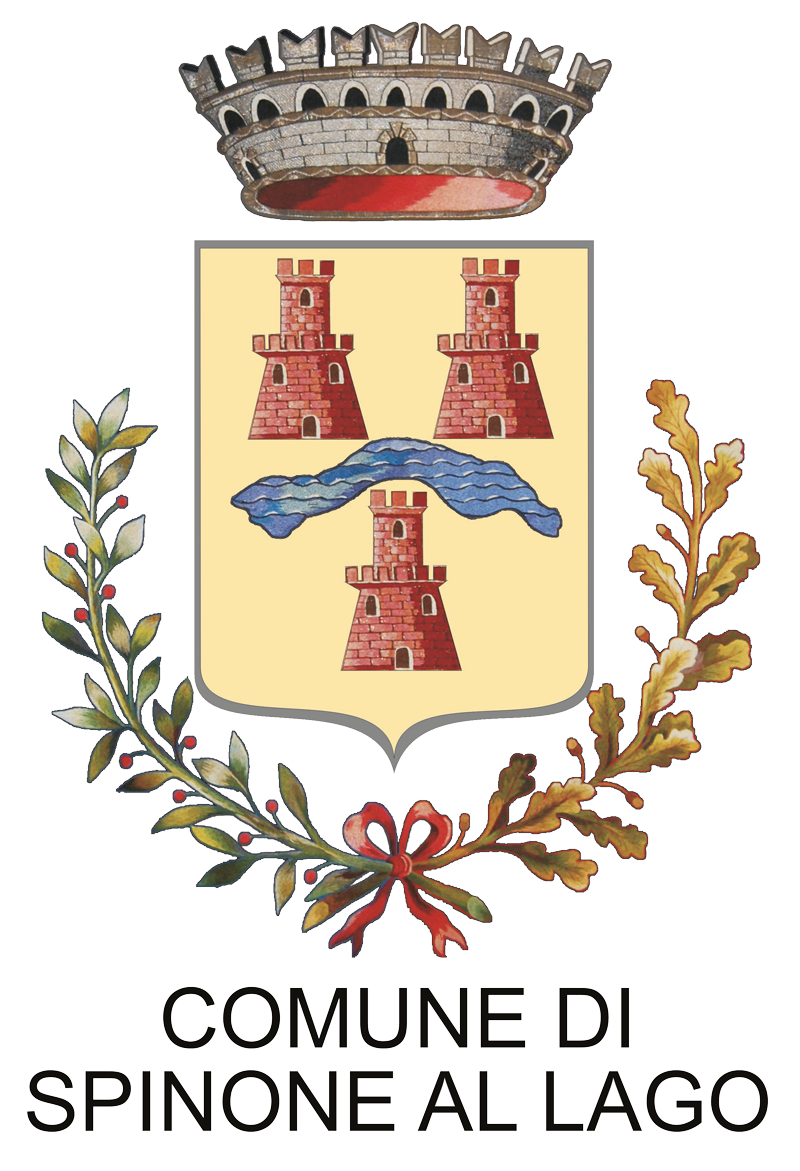 COMUNE DI SPINONE AL LAGOPROVINCIA DI BERGAMOServizio Primavera Comunale - tel. 035/810051 – Mail: info@infanziaspinone.it         Autocertificazione ai sensi del D.P.R. 445/2000 (art. 46) e successive modificazioni ed integrazioni.DOMANDA DI PRE-ISCRIZIONE ALLA SEZIONE PRIMAVERA PRESSO IL POLO PER L’INFANZIA COMUNALE “SAN CARLO”- ANNO EDUCATIVO 2021/2022IL PRESENTE MODULO VIENE COMPILATO QUALE MANIFESTAZIONE FORMALE DI INTERESSE, IN ATTESA DELLA DOCUMENTAZIONE COMPLETA, IN FASE DI REDAZIONE DA PARTE DELL’AMMINISTRAZIONE COMUNALEI sottoscritti:PADRECognome e nome____________________________________________nato a ______________________il _____________ residente a.____________________________Via ___________________________Cittadinanza_______________________________________tel. Casa __________________  Cell.__________________ Tel. Ufficio _____________________Posizione Lavorativa.                   Lavora :    	NO   SI    Tipologia di lavoro____________________ Orario di lavoro :  dalle ore_______ alle ore _______MADRECognome e nome________________________________________________________________nato a ______________________il _____________ residente a.____________________________Via ___________________________Cittadinanza_______________________________________tel. Casa __________________  Cell.__________________ Tel. Ufficio _____________________Posizione Lavorativa.                   Lavora :    	NO   SI    Tipologia di lavoro____________________ Orario di lavoro :  dalle ore_______ alle ore _______CHIEDONOChe il proprio figlio/a__________________________________________nato/a_________________________il________________ venga iscritto/a alla SEZIONE PRIMAVERA presso il Polo per l’Infanzia Comunale di Spinone al Lago.COMUNE DI SPINONE AL LAGOPROVINCIA DI BERGAMOServizio Primavera Comunale - tel. 035/810051 – Mail: info@infanziaspinone.it         Autocertificazione ai sensi del D.P.R. 445/2000 (art. 46) e successive modificazioni ed integrazioni.INFORMANOCondizioni, esigenze o problemi che si ritiene opportuno o utile segnalare relative al bambino/a:________________________________________________________________________________________________________________________________________________________________________________________________________________________________________________Situazione di difficoltà o di handicap:      ( ) NO   ( ) SIE’ seguito da servizi specialistici:             ( ) NO   ( ) SI Se sì, quali?_________________________________________________________________            (neuropsichiatria, logopedista, psicomotricista, ecc…)PADRE_______________________________ MADRE___________________________________Data ________________COMUNE DI SPINONE AL LAGOPROVINCIA DI BERGAMOServizio Primavera Comunale - tel. 035/810051 – Mail: info@infanziaspinone.it         Autocertificazione ai sensi del D.P.R. 445/2000 (art. 46) e successive modificazioni ed integrazioni.COSTIQUOTA D’ISCRIZIONE: Per convalidare l’iscrizione presso il servizio, la famiglia dovrà versare una quota annuale pari ad € 50,00 e consegnare COPIA della ricevuta presso gli Uffici Comunali (tramite mail all’indirizzo info@comune-spinone-al-lago.bg.it). Tale versamento è obbligatorio e deve essere effettuato presso la Tesoreria Comunale indicando come causale “Quota di iscrizione alla Sezione Primavera  presso Polo dell’Infanzia Comunale “San Carlo”, tramite: BONIFICO BANCARIO: IBAN IT 71 K 03069 52790 100000300018.Il mancato versamento della stessa comporterà la perdita del posto.RETTA MENSILE e SERVIZI (ANITICPI E POSTICIPI):
Tutte le tariffe sono disponibili all’indirizzo web
www.infanziaspinone.it/sezione-primavera.phpMODALITA’ DI PAGAMENTOLa RETTA  mensile di frequenza alla sezione Primavera Comunale “San Carlo” dovrà essere   pagata SOLO tramite RID, sarà necessario consegnare al Comune in Ufficio Ragioneria il “MANDATO PER ADDEBITO DIRETTO SEPA CORE “ debitamente compilato.                                   ___________________________________________La frequenza della sezione primavera al Polo d’Infanzia “San Carlo” è soggetta al pagamento di una retta, che varia in base alle fasce della tabella ISEE e al luogo di residenza.L’iscrizione al servizio è un contratto annuale, che entrambe le parti, Comune e famiglie, si impegnano a rispettare per tutto l’anno educativo.La retta è mensile e viene applicata da settembre a luglio per intero.L'inserimento dei bambini avviene fino a copertura dei posti disponibili.Qualora la famiglia dovesse decidere di sospendere la frequenza del bambino deve dare preavviso scritto al Responsabile della sezione Primavera almeno quindici giorni prima e versare comunque la retta corrispondente a due mensilità, a meno che non subentri un altro utente in lista d’attesa. Le dimissioni d’ufficio sono previste nel caso di inadempienza nel pagamento della retta.Il servizio funziona da settembre a luglio, con le medesime festività del calendario scolastico previsto dalla Scuola dell’Infanzia Statale San Carlo.